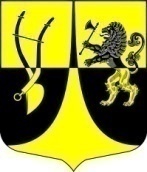 АдминистрацияМуниципального образования«Пустомержское сельское поселение»Кингисеппского муниципального района Ленинградской областиПОСТАНОВЛЕНИЕ 27.01.2020г. № 23«Об исполнении бюджетаМО «Пустомержское сельское поселение»Кингисеппского муниципального районаЛенинградской области 2019 год»	В соответствии с п. 5  ст. 264.2 Бюджетного кодекса Российской Федерации, рассмотрев отчет об исполнении бюджета МО «Пустомержское сельское поселение» Кингисеппского муниципального района Ленинградской области за 2019 год»ПОСТАНОВЛЯЮ:Утвердить отчет об исполнении бюджета МО «Пустомержское сельское поселение» Киннгисеппского муниципального района Ленинградской области  за  2019 год.- по доходам –  30866,3 тыс. руб.;- по расходам – 30008,8 тыс.  руб.;- профицит -857,5 тыс.  руб.Утвердить приложения- № 1  Поступления доходов в бюджет;-№ 2 Распределение бюджетных ассигнований по разделам, подразделам муниципального образования;- № 3 Ведомственная структура расходов.Направить настоящее постановление в Совет депутатов МО «Пустомержское сельское поселение».Контроль за выполнением данного постановления оставляю за собой. Глава администрации МО «Пустомержское сельское поселение»:			 	Д.А.БобрецовИсп. Петрова И.Г.. тел. (81375)64-294